攀枝花市泽宇财务咨询有限公司文件泽宇发[2019年]008号关于《2019年清明节放假》通知全体同仁：根据《国务院办公厅关于2019年清明节放假安排》，并结合我司实际情况，现将清明节放假安排有关事宜通知如下：一、2019年4月5日至2019年4月7日放假，共3天。4月5日为“清明”法定节假日，4月8日（星期一）正常上班。二、请全体同仁提前做好工作安排，合理安排好假期值班人员；节日期间，有外出旅游或走亲访友的同仁，请提前做好出行安排，避免出行拥堵，请保持手机畅通，做好安全防范措施，安全出行。在此同时预祝全体员工及社会各界同仁节日快乐！特此通知    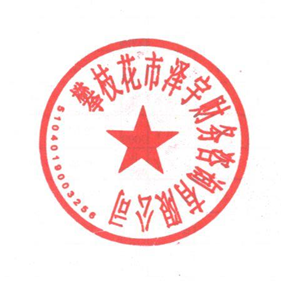    攀枝花市泽宇财务咨询有限公司                            二0一九年四月二日主题词：　关于2019年清明节放假通知抄  报：总经理    文件档案管理室抄  送：各部门攀枝花市泽宇财务咨询有限公司行政部  2019年4月2日印发